EPM is proud to partner with LenderPrice.Strong evolution in Marketplace user base is drawing more wholesale lender participation. June 23, 2020 – Lender Price, a provider of mortgage loan pricing and origination technology, announced today that Equity Prime Mortgage (EPM) has been added to their Marketplace pricing engine. EPM, a national lender headquartered in Atlanta, GA, is proud of the partnership.The Lender Price Marketplace pricing engine user base has grown dramatically in the past year and Lender Price is now the leading Pricing Engine Platform in the Wholesale Channel.  The Marketplace has become a go-to resource for mortgage brokers to search prevailing pricing from multiple wholesale lenders. “We are assertively developing our Broker Channel and believe that brokers can leverage our niche services to grow their business” said Jason Callan, EPM COO. “The Lender Price Marketplace is a respected instrument for brokers and we see this collaboration as an opportunity to increase our prominence to brokers who could benefit from partnering with EPM.”Our team culture really sets us apart, EPM is a resource for our community, also diversity plays a large part the sets us apart and the way we look at business with an empathic approach, we truly care. We are about empowering our team so we can create a super-fan experience for our consumers and business partners. Reputation is everything for us – our reputation is our brand,” said President & CEO, Eddy Perez, CMB.“We are excited to bring EPM on board as they have been one of the most requested lenders by our brokers,” said Dawar Alimi, CEO and founder of Lender Price. “The Lender Price Marketplace pricing engine has become the prime choice for brokers and NDC’s to price out their favorite lender's loan programs all in one place”. More information about Lender Price and Marketplace can be found at www.lenderprice.com and www.nambmarketplace.com.About EPMFounded at the height of the mortgage crisis in 2008, EPM has grown to become one of the leading mortgage lenders in the U.S. operating office locations across the nation. EPM's mission, which was launched in the beginning of 2020 states: "We are a resource, and voice, for financial empowerment." With that said the vision of the organization is clear. EPM strives "to continue to offer top financial service, communication and assistance to the communities we serve."Headquartered in Atlanta, GA, EPM is licensed in 49 states and provides an array of lending resources such as Conventional, FHA, VA, 203K, Reverse and USDA loans, as well as a, trusted Fannie Mae, Freddie Mac & Ginnie Mae Seller/Servicer. Recognized by inc 5000, MBA Diversity and Inclusion award, Best & Brightest, NAHREP top 250.With a dedicated staff of highly experienced professionals, EPM provides exceptional pricing for thousands of clients annually, without compromising follow-through and customer service. For more information about EPM visit us online at Equityprime.com or call us toll-free at (877) 255-3554.About Lender PriceLender Price is a California-based big data technology innovator and developer of digital mortgage lending technology, including the Digital Lending point-of-sale (POS) tool and an advanced product pricing & eligibility (PPE) engine. Lender Price provides all types of mortgage lending institutions – wholesale and correspondent lenders, banks, credit unions and mortgage brokers – with advanced technology designed to eliminate friction, increase transparency, and effectively engage with borrowers. For more information, visit https://lenderprice.com and https://digitallending.com.###Media ContactsEric Skates, Chief of Staff
Equity Prime Mortgage LLC NMLS #21116
contact@equityprime.com  
TOLL FREE (877) 255-3554
www.equityprime.com
Equal Housing LenderGerman Centeno, SVP  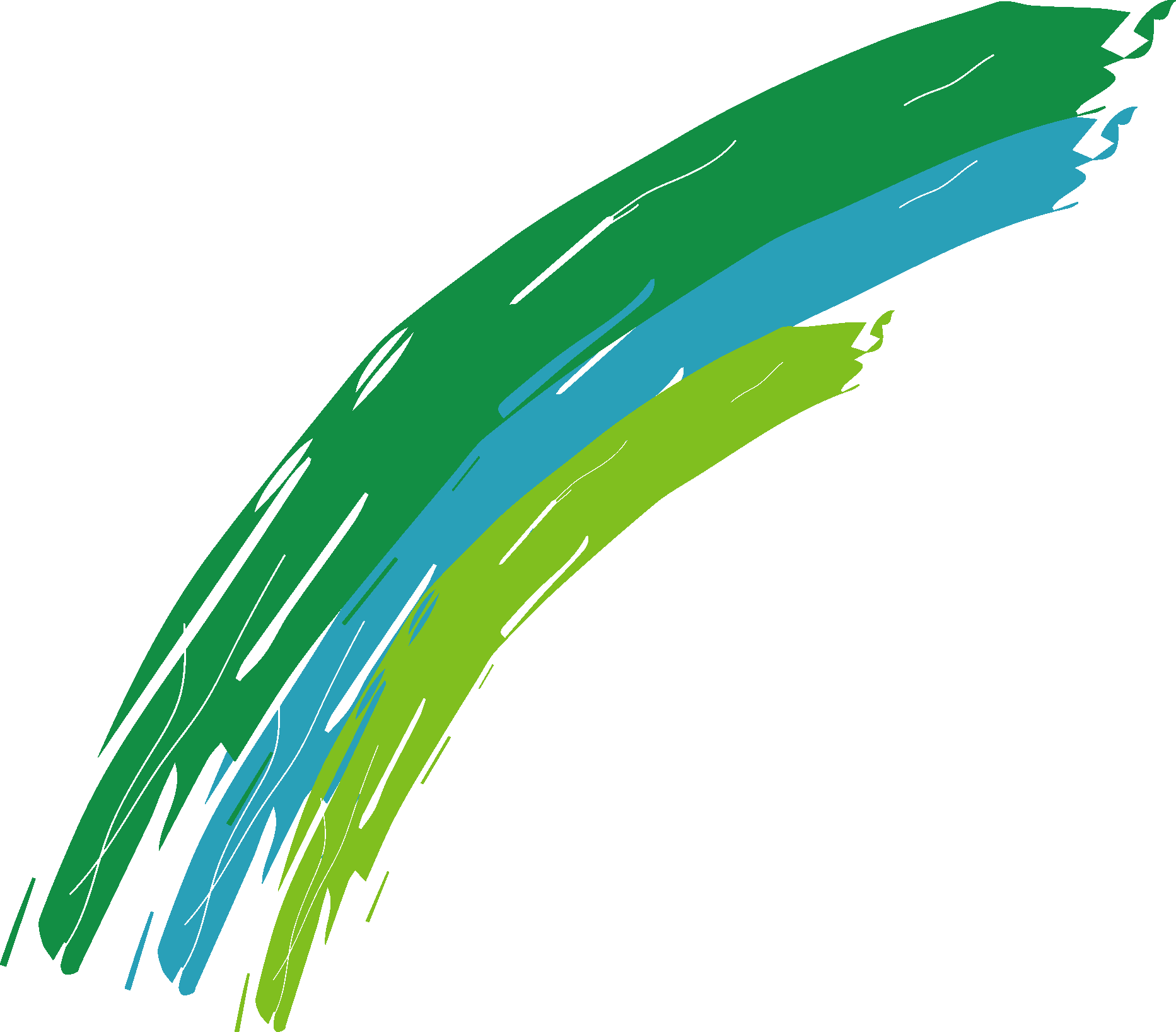 Lender Price contact@lenderprice.com 626-486-0171www.lenderprice.com